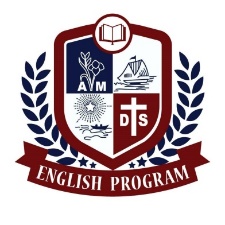                                                                   Lesson RecordsSubject:	      				Code:	              Semester:               Academic Year: Class:						Unit:    	                            			 Topic: Sub. Topic:  	                         	Hours/Periods: 	                        Date:  Learning Outcomes: Knowledge:  Process: Attitude: Need for improvement: ____________________________________________________________________________________EP Head of Academics Comments: ………………………………………………………………………………………………………………EP Head of Academics:…………………………                                            (Ms. Ruth Tarnate)Head of EP Comments:……………………………………………………………………………………………..………………			                                                                        	      Head of EP: ......................................................								                        (Ms. Natgamon Boonsak)Academic Head Comments: ……………………………………………………………………………………………………………..								Academic Head: ......................................................                               (Bro.Dr.Witthaya Thepkom)